26.01. 2021г Урок №7Лабораторно- практическое занятие№3
Тема: Система охлаждения. Назначение, устройство, принцип работы, регулировки. Система смазки. Назначение, устройство, принцип работы, регулировки.Профессиональный модуль ПМ 02«Выполнение работ по сборке и ремонту агрегатов и сборочных единиц, сельскохозяйственных машин и оборудования». Профессия: 35.01.14 «Мастер по ТО и ремонту МТП».Группа:М-22Курс: 2Учебное время: 2 часаМесто проведения: __Лаборатория трактора автомобилиТема :Изучение:  назначение, устройство, принцип работы, регулировки систем смазки и охлаждения.                Цели: Образовательная: Овладение навыками разборки, сборки агрегатов и сборочных      единиц тракторов.Воспитательная: формирование сознательного применения полученных знаний с привитием ответственности и исполнительности.Развивающая: формирование положительных мотивов обучения с развитием интереса к приобретаемой профессии.Вид занятия: лабораторно- практическая работа.Форма практического обучения: звеньевая, индивидуальная.Метод обучения: наглядный, практический, индивидуальный.Осваиваемые компетенции: ПК 2.1,- ПК 2.4; ОК 1.1 – 1.8.Материально – техническое обеспечение занятия: Плакаты, макеты, компьютер, комплект инструмента, трактор ДТ-75М, МТЗ-80 трактородром.Литература: В. А. Родичев. Тракторы. М. Академия Г. И. Гладков, А. М. Петренко. Тракторы. М. Академия В. В Курчаткин. ТО и ремонт тракторов. М. Академия Ю. И. Шухман. Основы управления транспортным средством и безопасность движения. М. Академия.Порядок проведения работы:Ознакомиться с правилами безопасности при выполнении работ.Выполнить задание.Написать отчёт по выполнению задания.
Задание: Произведите разборку и сборку узлов и механизмов системы смазки и охлаждения, определите основные неисправности, их причины и способы устранения. Написать отчёт по выполнению задания.
Оборудование для выполнения задания: Монтажный двигатель, набор инструмента, монтажный стол, центрифуга, масляный и водяной насос,  масляный и водянные радиаторы, тиски, учебные плакаты, инструкционная карта, учебная литература. 
Последовательность выполнения задания       Изучите по плакату и на двигателе компоновку и работу смазочной системы (рисунок 1). 
 

Рисунок 1 

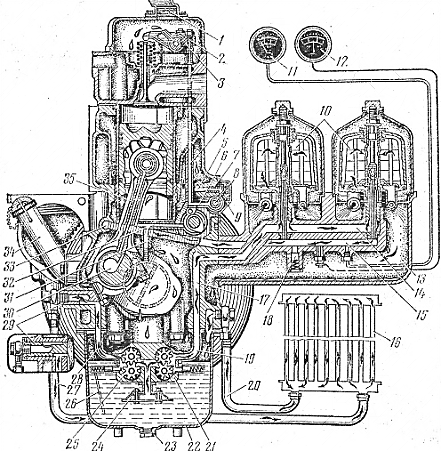           По плакату изучите схему смазывания двигателя. Определите, какие пары трущихся деталей смазываются под давлением, какие – разбрызгиванием. По плакату проследите путь масла ко всем трущимся поверхностям. На монтажном двигателе рассмотрите расположение всех этих приборов и частей. Переверните блок-картер двигателя, найдите все эти каналы и определите, куда они подводят масло. На опорной шейке распределительного вала найдите несимметрично просверленный канал, который обеспечивает пульсирующую подачу масла к клапанному механизму. Подумайте, зачем сделана пульсирующая, а не постоянная подача масла.         Произведите частичную разборку, изучите конструкцию и работу механизмов и приборов системы смазки. 
 

Рисунок 2 
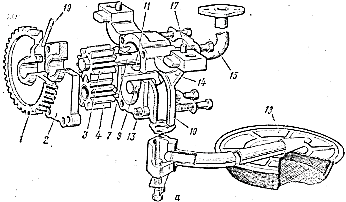         Изучите масляный насос (рисунок 2). Отверните болты поддона и снимите его. Отверните болты крепления насоса к корпусу коренного подшипника. Снимите насос вместе с маслоприемником. Отверните болты маслоприемника 13 и снимите его. Отстегните сетку маслоприемника. Расконтрите и отверните стопорную гайку, выбейте штифт шестерни. Съемником спрессуйте эту шестерню 1. Отверните стяжные болты корпуса, разъедините корпус, выньте шестерни 3, 4. Выверните редукционный клапан.          Соберите насос в обратной последовательности и установите его на двигатель.          Изучите масляный фильтр (центрифугу). 
        Отверните болты крепления центрифуги к двигателю. Снимите ее. Отверните гайку, снимите колпак, не повредив при этом прокладку под колпаком.       Отверните стяжную гайку. Снимите ротор центрифуги. Зажав ротор в тисках, отверните гайку, снимите стакан ротора. Из корпуса выверните пробки клапанов, выньте пружины и плунжеры. Выверните датчик давления и пробки-заглушки каналов.      Проволокой прощупайте каналы в корпусе фильтра и оси ротора. По плакату изучите работу центрифуги. Рассмотрите устройство и изучите назначение и действие клапанов. 
Редукционный клапан при повышении давления выше 0,65- 0,7 Мпа сливает масло из системы в поддон двигателя.Клапан-термостат при перепаде давления 0,05-0,07 Мпа перепускает масло мимо радиатора в главную масляную магистраль.Сливной клапан определяет рабочее давление в системе смазки. При превышении давления 0,2-0,4Мпа он пропускает масло из канала в поддон картера. Соберите центрифугу. Рассмотрите на двигатели расположение, крепление масляного радиатора, способ соединения его с маслопроводами. На двигатели найдите сапун. Снимите его, рассмотрите его устройство. Подумайте, что произойдет если набивка сапуна засорится. В смазочной системе проверьте зазор между ротором и гайкой на оси ротора в пределах 0,3-1,5 мм. Клапаны смазочной системы регулируют на соответствующее давление изменением затяжки пружин. 
Контрольные вопросы Для чего предназначена система смазки? Какие масла применяются в системе смазки? Какое рабочее давление масла в системе смазки? Какие детали двигателя смазываются под давлением? Расскажите об устройстве активно-реактивной центрифуге. Почему и как масляный радиатор отключается от системы смазки в зимний период времени? Расскажите о последовательности замены масла в двигатели. Покажите основные узлы системы смазки и рассказать о их назначении. Покажите путь масла из поддона двигателя к клапанному механизму. Какой клапан определяет давление масла в главной масляной магистрали?  Система охлажденияПоследовательность выполнения задания: -уяснив назначение и классификацию систем охлаждения, -рассмотреть схемы различных систем охлаждения. -изучить устройство водяных радиаторов, -место расположения и привод водяных насосов и вентиляторов на двигателях. -рассматривая устройство водяного насоса, следует обратить на конструкцию сальникового уплотнения, не требующего подтяжки. -усвоить необходимость и принцип действия термостата и паровоздушных клапанов в системе охлаждения.-уяснить основные операции ухода за системой охлаждения в разные периоды времени года.Контрольные вопросы:1. Какое назначение имеет система охлаждения для двигателя.2. Какие жидкости применяются в системах охлаждения двигателей?3. Почему наибольшее применение на современных автотракторных двигателях получили закрытые системы охлаждения?4. Преимущества и недостатки воздушной и жидкостной системы охлаждения.5. Какие преимущества термостатов с твёрдым наполнителем по сравнению с жидкостным?6. Нарисуйте схемы охлаждения двигателей ЯМЗ-236 и объясните принцип действия этих систем.7. Какие типы радиаторов применяются на автотракторных двигателях?8. Расскажите об основных операциях ухода за системой охлаждения.Так как Мы разобрать и собрать нечего не можем, берём книги, учебники разбираемся в устройстве, рисуем схемы, отвечаем на контрольные вопросы.